Levkovich AnatoliyExperience:Documents and further information:Odessa  Marine Colledge, Sevastopolskiy Priborostroitelniy Institut 
Est documenti na LPGPosition applied for: Ref. EngineerDate of birth: 15.04.1950 (age: 67)Citizenship: UkraineResidence permit in Ukraine: NoCountry of residence: UkraineCity of residence: KerchContact Tel. No: +38 (050) 590-84-21 / +38 (065) 612-71-47E-Mail: cukor8888@hotmail.comU.S. visa: NoE.U. visa: NoUkrainian biometric international passport: Not specifiedDate available from: 10.02.2011English knowledge: GoodMinimum salary: 4000 $ per month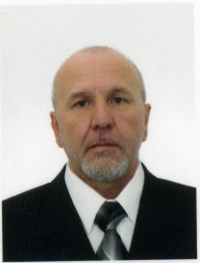 PositionFrom / ToVessel nameVessel typeDWTMEBHPFlagShipownerCrewingRef. Engineer16.09.2010-20.12.2010m/v Crystal HopeRefrigerator8000-Fairport&mdash;Ref. Engineer19.03.2010-07.10.2010m/v Arctic MarinerRefrigerator9000-Fairport&mdash;Ref. Engineer16.02.2009-06.09.2009m/v New ProsperityRefrigerator8000-Fairport&mdash;Ref. Engineer27.04.2008-13.11.2008m/v FinoRefrigerator8000-Fairport&mdash;Ref. Engineer07.07.2007-23.01.2008m/v TaisetsuRefrigerator5000-Fairport&mdash;Ref. Engineer16.02.2007-26.05.2007m/v Donna LibertaRefrigerator7500-Fairport&mdash;Ref. Engineer21.05.2006-01.12.2006m/v TaisetsuRefrigerator5000-Fairport&mdash;